苏州健雄职业技术学院学生宿舍床铺更换安全护栏项目招标方案苏州健雄职业技术学院就学生宿舍床铺更换安全护栏项目进行询价采购。欢迎具有能力提供所要采购正品货物、服务并且具备足够技术保障能力的供应商参加响应。一、项目基本情况1、项目编号： //  2、项目名称：学生宿舍床铺更换安全护栏3、采购方式：询价采购4、预算金额：本项目总预算贰拾伍万元整（￥：250000.00元）项目内容及要求背景健雄学院学生宿舍床铺为连体上下床配置，原床铺设置的安全防护栏已不能满足当前安全要求，存在严重的安全隐患，为保障学生住宿安全，急需进行全面更换。内容学生宿舍床铺更换安全护栏：（1）拆除原安全护栏；（2）安装新安全护栏；（3）原安全护栏搬运至指定地点；（4）施工过程中所有垃圾的清运；（5）施工现场保洁。3、要求1）原栏杆拆除、拆解、搬运等施工必须严格遵守安全操作规范，做好防掉落安全防护；2）施工现场必须做好物品、设施设备等防护，不得造成任何额外损坏；3）新护栏主体采用钢质管材，护栏高度不低于300毫米，管材壁厚不低于1.2毫米，直径不低于22毫米，样式参见图1；4）护栏表面须进行环氧树脂静电粉末喷涂处理；5）钢件焊接应满焊，焊缝完整，无漏焊、焊穿，焊缝表面应打磨平整、光滑；6）若在施工过程中造成任何额外损坏，中标方须进行复原；7）栏杆样式简图如图1所示。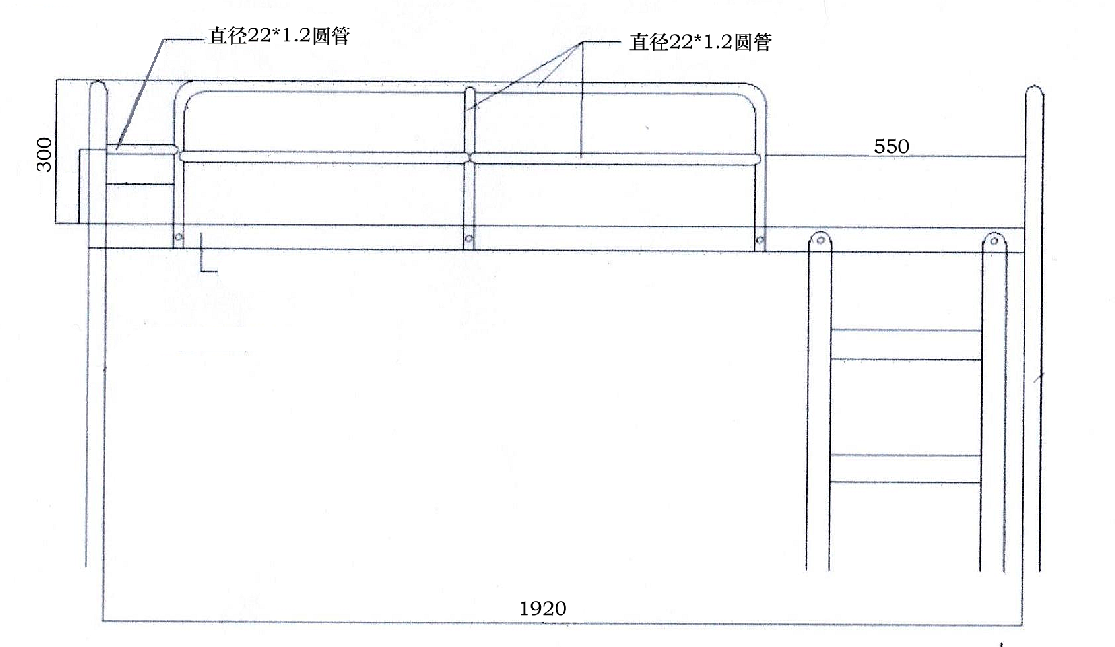 图1 护栏样式示意图报价单见附件三、投标人应当具备下列条件资质条件：1）供应商须为家具生产制造企业，营业执照范围包含家具制造，原件备查；2）具有质量管理体系认证证书、环境管理体系认证证书、职业健康管理体系认证证书，复印件加盖公章。财务要求：财务状况良好、能保证本项目的顺利实施。信誉要求：良好。项目负责人：具有丰富的安装、拆卸、管理工作经验。四、现场勘测现场勘测时间：2023年2月3-7日9:00-17:00。招标人不组织，投标人若需进场勘察须提前向招标人申请报备，审核通过后可进校勘查现场，并在投标时充分考虑移植施工中所遇的各类影响因素，相关措施及防护费用应在确定投标时予以考虑，实际施工过程中招标人不再予以补偿。五、工程期限	工程施工须在中标公示结束后20天内完成。六、违约处理	中标方应按照招标方约定的时间期限实施修复修缮工作，若因中标方自身原因且未与招标方充分沟通而造成项目施工不及时从而影响招标方工作顺利开展或造成重大损失时，招标方有权终止合同并要求中标方进行赔偿。	七、联系方式采购单位名称：苏州健雄职业技术学院   采购单位地址：江苏省苏州太仓科教新城健雄路1号  联系人：江老师联系电话：0512-53940812、18051236100八、投标文件组成投标书授权委托书企业《营业执照》（盖章）报价单（盖章）资质证书复印件（盖章）投标文件正本一份，副本三份。九、支付方式	工程竣工验收完成支付合同价75%，审计结束后付至审计结算价的90%，余款12个月内付清，免费质保叁年。十、其他1、本项目总预算为250000元，采用询价采购的方式，报价最低的单位中标，若出现报价相同情况，则抽签决定；2、本项目报价包括且不限于：工、料、设备、管理、机械进退场、税金、交通费、办公设备、用品费、食宿费、设备使用维护费、水电费、税金、利润、风险费、保险费及完成施工项目所需的一切费用。3、修缮工程施工中的一切安全问题由施工方负责；4、为保证修缮工作顺利开展，投标人可以现场查看；5、入校要求：主动配合学校防疫工作，若有新冠病毒感染相关症状的人员，暂不入校。所有进校人员严格遵守学院门卫管理要求，对不配合管理人员，学院门卫和保安有权拒绝其入校。承诺函致：(招标人名称)：本公司愿意参加贵方组织实施的                       项目的采购活动。本公司承诺：1、本公司依法缴纳税收和社会保障资金；2、本公司参加采购活动前二年内，在经营活动中无重大违法记录，无不良行为记录，无其他法律、行政法规规定的禁止参与招投标活动的行为；3、本公司提交的投标文件中所有关于投标人资格的文件、证明和陈述均是真实的、准确的，并承诺在中标后提供投标文件中所有资质的原件备查，如贵校发现我方有虚假资料，可作废标处理。4、本公司承诺中标后所供产品与投标文件中的品牌、型号规格一致，否则我们愿意承担一切经济与法律上的责任。5、本公司承诺在使用我公司提供的本项目软硬件设备或其任何一部分时，不会引起因第三方提出侵犯其专利权、版权、商标权和工业设计权等知识产权，而遭受起诉。一旦出现侵权，一律由我公司承担全部责任。若与真实情况不符，本公司愿意承担由此而产生的一切后果。法定代表人或代理人（签字或盖章）：投标人（盖章）：年  月 日投标书                          ：（招标人名称）我公司于  年   月  日收到贵单位                     招标文件，经过仔细分析和研究，对招标文件条款全部确认。我们兹以：人民币：                ，大  写：               元整的投标价格、技术规范和要求以及其它构成合同文件组成部分的条件和要求承揽上述项目的材料及设备的运输、保险、交付、验收、技术服务和质量保修责任。我公司有资格和能力承担该项目的供货、技术服务等工作，如我公司中标，愿意接受该招标文件中的各项内容。同意该招标文件作为合同附件，与合同具有同等法律效力。如果我们的投标书被接纳，我们保证在签订合同后，积极配合招标方的工作安排，按招标方的耗材使用计划要求，保证按时供货。我们不会把本投标价格告知其它任何第三方。法人及法人代表对合同条件和实施合同承担责任，并在授权书中以及在投标书和确认函（如果中标）中作相应的声明。法人代表签字：       （公司盖章）被授权人签字：       年    月    日授权委托书     本授权委托书声明：我           （姓名）系________________________（投标单位名称）的法定代表人，现授权委托__________________________（单位名称）________________（姓名）为我授权委托人，以本公司的名义参加_______________________________（招标人名称）的____________________________项目的投标。授权委托人所签署的一切文件和处理与之有关的一切事务，我均予以承认。     授权委托人无转委托权，特此委托。授权委托人：                      性别：_____________年龄：__________单位（盖章）：_____________________部门：_____________职务：__________投标单位（盖法人章）：____________________________________法人代表人（签字或盖章）：________________________________                                                                                        日期：    年     月    日报价单注：1、投标方报价时品牌、型号、规格必须明确；2、报价单须加盖单位公章。序号名称型号规格品牌单位数量单价总价备注1原护栏拆除--套2500按实结算2新护栏安装套2500按实结算3原护栏搬运--套2500按实结算4施工现场保洁--项15垃圾清运--项1总计